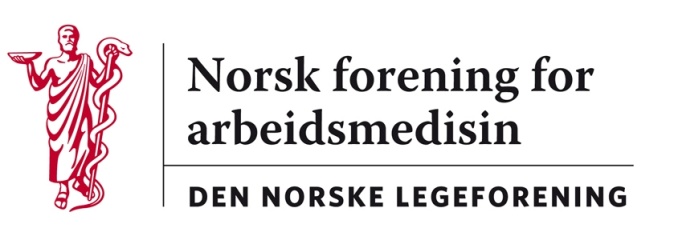 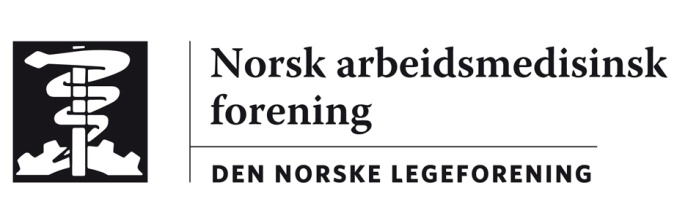 Referat fra årsmøte i Norsk arbeidsmedisinsk forening og Norsk forening for arbeidsmedisin torsdag 7. mai 2015Årsmøtet ble holdt på First Hotel Marin, Bergen.Åpning v/lederne av Namf og NfamMøtet ble åpnet av Knut Skyberg.Valg av møteledelseErik Dahl Hansen ble valgt som møtelederÅrsmelding 2014 fra Namf og NfamÅrsmeldingene for Namf og Nfam ble gjennomgått og vedtatt.Regnskap 2014 for Namf og NfamRegnskapene for Namf og Nfam ble vedtatt.Honorar til styrene:50.000 til leder av Namf50.000 til leder av Nfam20.000 til hvert av styremedlemmene      Honorarsatsene for lederne og styremedlemmene ble vedtatt.Budsjett 2015 for Namf og NfamBudsjettene for Namf og Nfam ble vedtatt.7.      Valg av styre for Namf og NFAMStyret i Namf ble valgt slik:Leder: Knut Skyberg 
Medlemmer:Laila TorpMonika LønningArne NysætherKjersti SkantzeTonje StrømholmTore TynesVaramedlemmer:Gunnar SkipenesWenche RøystedStyret i NFAM ble valgt slik:Leder: Laila Torp 
Medlemmer:Knut Skyberg Monika LønningArne NysætherKjersti SkantzeTonje StrømholmTore TynesVaramedlemmer:Gunnar SkipenesWenche RøystedValgkomiteTil valgkomité ble valgt: Trude FossumJarand HindenesKristian VetlesenNorsk arbeidsmedisinsk forening				Norsk forening for arbeidsmedisinKnut Skyberg (s)						Tore Tynes (s)Leder								Leder